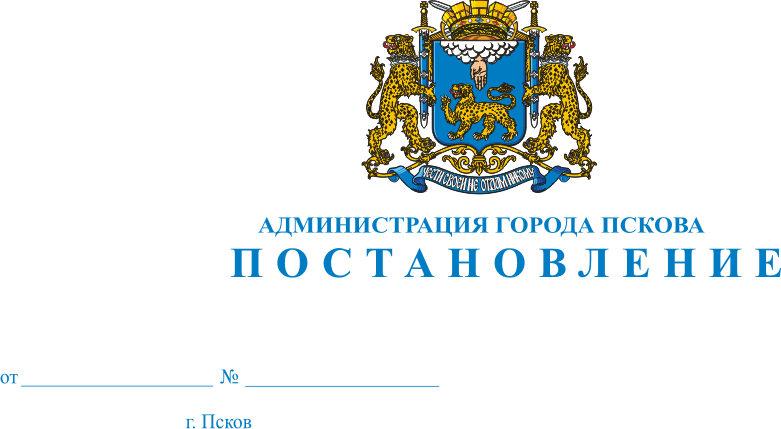 О проведении 20-ой осенней сельскохозяйственной  ярмарки Псковского района в городе Пскове                  В  целях создания условий для обеспечения   населения  города Пскова услугами торговли продукцией, произведенной сельскохозяйственными товаропроизводителями, предприятиями пищевой и перерабатывающей промышленности Псковского района, в  соответствии    со  статьей  11  Федерального  закона   от  28 декабря 2009 года № 381-ФЗ  «Об  основах  государственного  регулирования  торговой  деятельности  в  Российской  Федерации», постановлением   Администрации  Псковской  области    от  16 августа  2012 года  №  426  «О  порядке  организации ярмарок и продажи товаров (выполнения работ, оказания услуг) на них на территории  Псковской  области», распоряжением администрации Псковского района от 31 июля 2019 года № 255-рх «О подготовке 20-ой осенней сельскохозяйственной ярмарки Псковского района в г. Пскове», руководствуясь   статьями  32  и 34 Устава муниципального образования «Город Псков», Администрация  города  Пскова                                                  ПОСТАНОВЛЯЕТ:1. Организовать в городе Пскове 20-ю осеннюю сельскохозяйственную ярмарку Псковского района 21 сентября   2019 года.    2. Определить местами проведения 20-ой осенней   сельскохозяйственной ярмарки в городе Пскове: Октябрьскую площадь, Октябрьский проспект до улицы Некрасова, улицу Советскую от площади Ленина до улицы Детской.3.     Определить режим работы 20-ой осенней   сельскохозяйственной ярмарки: с 06.00 часов до 17.00 часов 21 сентября 2019 года.           4. Отделу потребительского рынка и услуг администрации города Пскова  (Сукманов А.В.):          оказать содействие Администрации Псковского района в организации 20-ой осенней сельскохозяйственной ярмарки;    обратиться в Псковскую городскую Думу для размещения в СМИ информации о проведении 20-ой осенней сельскохозяйственной ярмарки.                      5. Управлению городского хозяйства Администрации города Пскова (Баринову Н.А.):1) обратиться  в  УМВД России  по  городу  Пскову  (Сурин С.А.): о запрещении стоянки транспортных средств с 20.00 часов 20 сентября 2019 года до 17.00 часов 21 сентября 2019 года и ограничения движения автотранспорта в местах проведения 20-ой осенней сельскохозяйственной ярмарки на период с 06.00 часов до 17.00 часов 21 сентября 2019 года; о разрешении стоянки служебного автотранспорта Администрации Псковского района и транспорта, обслуживающего ярмарку, на улице Профсоюзной с 06.00 часов до 17.00 часов 21 сентября 2019 года;об изменении схемы движения городских и пригородных автобусов в указанный период времени и определении маршрутов объезда;об обеспечении проезда автотранспортных средств участников 20-ой осенней сельскохозяйственной ярмарки и охраны общественного порядка;          2) осуществить установку биотуалетов   и контейнеров для сбора мусора   в местах проведения 20-ой осенней сельскохозяйственной ярмарки;          3) обеспечить уборку территорий по окончании работы 20-ой осенней сельскохозяйственной ярмарки.          6. Опубликовать настоящее постановление в газете «Псковские новости» и разместить на официальном сайте муниципального образования «Город Псков» в сети Интернет.          7. Контроль за исполнением настоящего постановления   возложить на и.о. заместителя Главы Администрации города Пскова П.В.Волкова.Глава Администрации города  Пскова                                                                             А.Н.Братчиков                                                                     